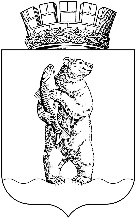 АДМИНИСТРАЦИЯ ГОРОДСКОГО ОКРУГА АНАДЫРЬ  ПОСТАНОВЛЕНИЕОт 8 февраля 2017 года                                                                                        № 55О внесении изменений в ПостановлениеАдминистрации      городского     округаАнадырь  от  18  января  2017 года № 16В целях приведения нормативных правовых актов Администрации городского округа Анадырь в соответствие с законодательством Российской Федерации, Чукотского автономного округа и Администрации городского  округа Анадырь, 	ПОСТАНОВЛЯЮ:1.  Внести в Постановление Администрации городского округа Анадырь от 18.01.2017 № 16 «Об утверждении состава Комиссии по предупреждению и ликвидации чрезвычайных ситуаций и обеспечению пожарной безопасности городского округа Анадырь» (далее – Постановление) следующие изменения: 1.1.  Пункт 3 Постановления изложить в следующей редакции:«3. Признать утратившим  силу  Постановление  Администрации городского округа Анадырь от 13.10.2011 № 572 «Об утверждении персонального состава Комиссии по чрезвычайным ситуациям и противопожарной безопасности городского округа Анадырь». 2.  Настоящее постановление разместить на официальном информационно-правовом ресурсе городского округа Анадырь - WWW.NOVOMARIINSK.RU.3. Контроль за исполнением настоящего постановления возложить на Первого   заместителя   Главы   Администрации   городского  округа Анадырь – начальника Управления промышленности и сельскохозяйственной политики Администрации городского округа Анадырь Иванцова Р.Г.Глава Администрации							         И.В. Давиденко